Modulo di Candidatura“Erasmus+: committed European citizens!”Tolosa, Francia, 28-29 Novembre 2023
La candidatura deve pervenire presso l’Agenzia Erasmus+ Indire entro lunedì 11/09/2023Dati dell’istituzione/organizzazione Dati personali del partecipante all’eventoConoscenza della lingua INGLESE richiesto al partecipante: livello B2 del quadro di riferimento europeo. Il seminario si terrà completamente in lingua INGLESE, per cui per partecipare è necessario poter comprendere e comunicare molto bene in questa lingua.Sì, il mio livello di conoscenza della lingua inglese è B2 e sono in grado di capire le principali idee di un testo complesso su argomenti di natura sia astratta sia concreta, incluse le discussioni di tipo tecnico nel proprio campo di specializzazione.Interagisco con un sufficiente grado di fluenza e spontaneità; l’interazione regolare con i parlanti nativi si sviluppa senza eccessivo sforzo da entrambe le parti. Produco testi chiari e articolati su un’ampia gamma di argomenti e sono in grado esporre la propria opinione su un argomento esplicitando i vantaggi e gli svantaggi delle varie opzioni.No, non possiedo il livello di conoscenza della lingua inglese B2L’istituto candidato ha ricevuto finanziamenti per progetti Erasmus+ 	SI    	NO   Se sì, indicare annualità, Programma e azione´Indicare le esperienze Erasmus+ dell’ente/organizzazione rilevanti e comprovabili, pertinenti al tema del Civic Engagement e della cittadinanza attiva (punteggio da 0 a 5 punti)Indicare la pertinenza del profilo del partecipante con le attività del seminario (punteggio da 0 a 5 punti)Indicare le principali motivazioni del candidato e dell’ente/organizzazione, che hanno portato alla candidatura per la partecipazione all’evento. (punteggio da 0 a 10 punti)L’istituto o il candidato hanno mai partecipato a un evento TCA nell’anno precedente?	SI    	NO  Budget RichiestoCompilare la tabella sottostante con la richiesta di budget.
Le spese relative all’organizzazione del seminario e al soggiorno relativo ai giorni di svolgimento dell’attività (ovvero la notte di pernottamento del 28.11 e il pranzo e la cena del 28.11) saranno a carico dell’Agenzia Nazionale francese, organizzatrice della TCA.
L’Agenzia Nazionale Erasmus+ Indire inoltre assegnerà cofinanziamento, pari al 95% delle spese effettuate, per il viaggio e per il pranzo del 29 novembre. Il cofinanziamento verrà erogato a seguito della presentazione di un rapporto finale da parte del beneficiario.NB: Per quanto riguarda le eventuali spese di soggiorno per i giorni di permanenza aggiuntivi sono ammissibili eventuali spese di seguito richieste opportunamente motivate relative ad un giorno di viaggio immediatamente prima del giorno di inizio dell’attività (27.11) ed un altro immediatamente successivo al giorno in cui si conclude tale attività (30.11).Motivare la richiesta di eventuali spese di soggiorno aggiuntive relative ai giorni di viaggio:Autorizzo al trattamento dei miei dati personali ai sensi del D. Lgs. 196/2003 (si informa che i dati saranno utilizzati dall' Agenzia Nazionale Erasmus+ Indire esclusivamente ai fini della partecipazione all'evento e non saranno ulteriormente trattati senza preventiva richiesta di autorizzazione agli interessati)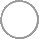       AccettoLuogo e DataFirma del Rappresentante Legale o del candidatoNota bene:In caso di trasmissione della candidatura in formato cartaceo (raccomandata o consegna a mano) deve essere apposta la firma del Rappresentante legale o del candidato in originale; in caso di trasmissione tramite PEC deve essere apposta la firma digitale.Denominazione Istituzione/organizzazione IndirizzoCittàIndirizzo pecPartita IVA/Codice FiscaleNome e cognome del rappresentante legaleemail rappresentante legaleTel.  Istituto/organizzazioneNomeCognomeRuolo (insegnante, dirigente, educatore, dipendente)Tipologia partecipazione (Alumno/Ambasciatore Scuola/Ambasciatore Eda)Indirizzo (Residenza Domicilio)CittàCodice FiscaleNel caso di docenti, materia di insegnamentoemail personaletel. personaleBudget richiestoBudget richiestoData inizio TCA28.11.2023Data fine TCA29.11.2023Costi di Viaggio Costi di Viaggio Data PartenzaData RientroViaggio (aereo/treno)€Trasporti locali€Totale Costi Viaggio€ Altri CostiAltri CostiSpese di soggiorno (vitto e alloggio giorni extra)€Totale Altri Costi€Totale Budget Richiesto[Tot. Costi di Viaggio + Tot. Altri Costi]€